 ZLÍNSKÝ KRAJSKÝ  FOTBALOVÝ  SVAZ 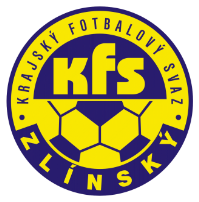 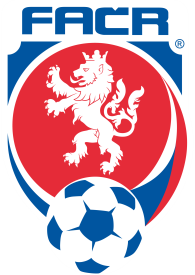 Hradská 854, 760 01 ZLÍN       Tel: 577 019 393Email: lukas@kfszlin.cz  
__________________________________________________________________________Rozhodnutí Disciplinární komise Zlínského KFS ze dne 14. října 2020Tinka Petr – 93060871- FK Dol.Němčí – ZČN na 1 SU od 12.10.2020, poplatek 200,- KčDŘ FAČR 46/1- vyloučení pro druhé napomenutí		Bartozel Josef - 	98011042 – FC Brumov B - ZČN na 3 SU od 12.10.2020, poplatek 200,- KčDŘ FAČR § 48/1- tělesné napadení				Macků Roman – 92080166 – SK 	Bylnice	- ZČN na 3 SU od 12.10.2020, poplatek 200,- KčDŘ FAČR § 48/1- tělesné napadení			Filák Marek - 99010039	- SK Lidečko - 	ZČN na 1 SU od 12.10.2020, poplatek 200,- KčDŘ FAČR 46/1- vyloučení pro druhé napomenutí		Slováček Jaroslav – 94080747 – TJ Sokol 	Hovězí	- ZČN na 1 SU od 12.10.2020, poplatek 200,- KčDŘ FAČR 46/1- vyloučení pro druhé napomenutí		Javorek Adam – 87041424 – FK 	Jablůnka – ZČN na 2 SU od 11.10.2020, poplatek 200,- KčDŘ FAČR § 42/1 – surová hra		Měrka Jakub – 88081632 – TJ SOKOL Ratiboř - 	ZČN na 3 SU od 11.10.2020, poplatek 200,- KčDŘ FAČR § 48/1- tělesné napadení				Zdráhal Martin	 - 05040711- SFK  ELKO Holešov – ZČN na 2 SU od 11.10.2020, poplatek 100,- KčDŘ FAČR § 48/1- tělesné napadení			Viceník Jakub -	02040467 – TJ FS Napajedla – ZČN na 2 SU od 11.10.2020, poplatek 100,- KčDŘ FAČR § 45/1- pohoršující, urážlivé nebo ponižující chování vůči delegované osobě		Jurák Michal – 04050002 – TJ Sokol Újezdec-Těšov - ZČN na 2 SU od 11.10.2020, poplatek 100,- KčDŘ FAČR § 48/1- tělesné napadení					DŘ FAČR § 47/4, § 20/8 RS KFS čl. 41/1 – opakované napomínání 8, ŽK, 4 ŽKFojtů Radek		97091491	Kateřinice	8 ŽK	200,- Kč	200,- KčHorák Zdeněk		85041701	Hluk		4 ŽK	100,- Kč	200,- KčTinka Petr		93060871	Dol. Němčí	4 ŽK	100,- Kč	200,- KčKašpar Tomáš		87011811	Halenkov	4 ŽK	100,- Kč	200,- Kč		Bartoš Adam		96081384	Slavičín B	4 ŽK	100,- Kč	200,- KčVašut Jakub		95080249	Pr. Bečva	4 ŽK	100,- Kč	200,- KčTvrdoň Pavel		97021391	Choryně	4 ŽK	100,- Kč	200,- KčZakopal Tomáš		98080988	Holešov		4 ŽK	100,- Kč 	200,- KčMalaník Patrik		01080403	Štítná n/Vl.	4 ŽK	100,- Kč	200,- KčKunovský Radim	83040759	Šumice		4 ŽK	100,- Kč	200,- KčMikliš Vít		03070918	Újezdec		4 ŽK	50,- Kč		100,- KčŘiháček Lukáš		02060144	Malenovice	4 ŽK	50,- Kč		100,- KčČala Miroslav		85030739		Lužkovice	4 ŽK	100,- Kč	200,- KčEzr Oldřich		98020512	Malenovice	4 ŽK	100,- Kč	200,- KčNovak Kristofer Peter	93102228	Malenovice	4 ŽK	100,- Kč	200,- Kč									Zdeněk Kadlček									předseda DK Zl KFS